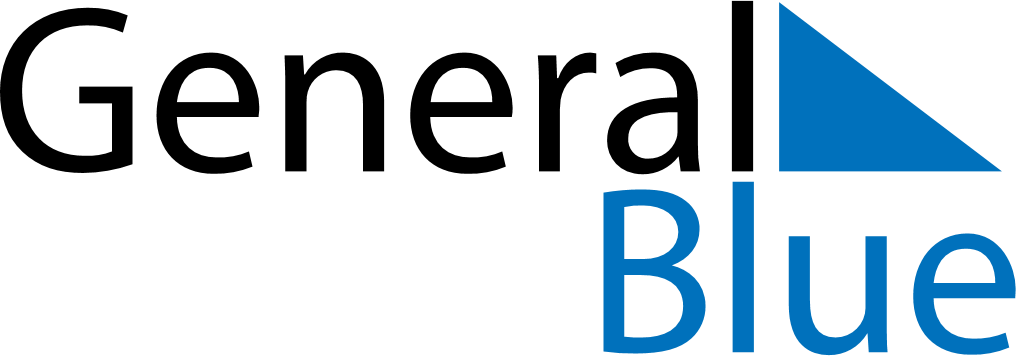 May 2024May 2024May 2024May 2024May 2024May 2024Turku, Southwest Finland, FinlandTurku, Southwest Finland, FinlandTurku, Southwest Finland, FinlandTurku, Southwest Finland, FinlandTurku, Southwest Finland, FinlandTurku, Southwest Finland, FinlandSunday Monday Tuesday Wednesday Thursday Friday Saturday 1 2 3 4 Sunrise: 5:25 AM Sunset: 9:30 PM Daylight: 16 hours and 4 minutes. Sunrise: 5:22 AM Sunset: 9:32 PM Daylight: 16 hours and 9 minutes. Sunrise: 5:20 AM Sunset: 9:35 PM Daylight: 16 hours and 15 minutes. Sunrise: 5:17 AM Sunset: 9:37 PM Daylight: 16 hours and 20 minutes. 5 6 7 8 9 10 11 Sunrise: 5:14 AM Sunset: 9:40 PM Daylight: 16 hours and 25 minutes. Sunrise: 5:12 AM Sunset: 9:42 PM Daylight: 16 hours and 30 minutes. Sunrise: 5:09 AM Sunset: 9:45 PM Daylight: 16 hours and 36 minutes. Sunrise: 5:06 AM Sunset: 9:48 PM Daylight: 16 hours and 41 minutes. Sunrise: 5:04 AM Sunset: 9:50 PM Daylight: 16 hours and 46 minutes. Sunrise: 5:01 AM Sunset: 9:53 PM Daylight: 16 hours and 51 minutes. Sunrise: 4:59 AM Sunset: 9:55 PM Daylight: 16 hours and 56 minutes. 12 13 14 15 16 17 18 Sunrise: 4:56 AM Sunset: 9:58 PM Daylight: 17 hours and 1 minute. Sunrise: 4:54 AM Sunset: 10:00 PM Daylight: 17 hours and 6 minutes. Sunrise: 4:51 AM Sunset: 10:02 PM Daylight: 17 hours and 11 minutes. Sunrise: 4:49 AM Sunset: 10:05 PM Daylight: 17 hours and 16 minutes. Sunrise: 4:46 AM Sunset: 10:07 PM Daylight: 17 hours and 20 minutes. Sunrise: 4:44 AM Sunset: 10:10 PM Daylight: 17 hours and 25 minutes. Sunrise: 4:42 AM Sunset: 10:12 PM Daylight: 17 hours and 30 minutes. 19 20 21 22 23 24 25 Sunrise: 4:39 AM Sunset: 10:14 PM Daylight: 17 hours and 34 minutes. Sunrise: 4:37 AM Sunset: 10:17 PM Daylight: 17 hours and 39 minutes. Sunrise: 4:35 AM Sunset: 10:19 PM Daylight: 17 hours and 43 minutes. Sunrise: 4:33 AM Sunset: 10:21 PM Daylight: 17 hours and 48 minutes. Sunrise: 4:31 AM Sunset: 10:24 PM Daylight: 17 hours and 52 minutes. Sunrise: 4:29 AM Sunset: 10:26 PM Daylight: 17 hours and 56 minutes. Sunrise: 4:27 AM Sunset: 10:28 PM Daylight: 18 hours and 1 minute. 26 27 28 29 30 31 Sunrise: 4:25 AM Sunset: 10:30 PM Daylight: 18 hours and 5 minutes. Sunrise: 4:23 AM Sunset: 10:32 PM Daylight: 18 hours and 9 minutes. Sunrise: 4:21 AM Sunset: 10:34 PM Daylight: 18 hours and 12 minutes. Sunrise: 4:20 AM Sunset: 10:36 PM Daylight: 18 hours and 16 minutes. Sunrise: 4:18 AM Sunset: 10:38 PM Daylight: 18 hours and 20 minutes. Sunrise: 4:16 AM Sunset: 10:40 PM Daylight: 18 hours and 23 minutes. 